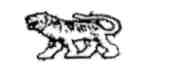 АДМИНИСТРАЦИЯ МИХАЙЛОВСКОГО СЕЛЬСКОГО ПОСЕЛЕНИЯ МИХАЙЛОВСКОГО МУНИЦИПАЛЬНОГО РАЙОНАПРИМОРСКОГО КРАЯ   П О С Т А Н О В Л Е Н И Е  16.02.2018 г.                                       с. Михайловка                                              № 16-паО разработке и реализации проекта программы«Формирование современной городской среды на территории Михайловского сельского поселения Михайловского муниципального района Приморского края на 2018-2022 годы»	В целях повышения уровня благоустройства поселения и создания комфортной и эстетической территории жизнедеятельности Михайловского сельского поселения, в соответствии со статьей 14 Федерального закона от 6 октября 2003 года №131-ФЗ «Об общих принципах организации местного самоуправления в Российской Федерации», Постановлением Правительства Российской Федерации от 10 февраля 2017 года №169 «Об утверждении Правил предоставления и распределения субсидий из федерального бюджета бюджетам субъектов Российской Федерации на поддержку государственных программ субъектов Российской Федерации и муниципальных программ формирование современной городской среды», в рамках реализации муниципальной программы «Формирование современной городской среды на территории Михайловского сельского поселения Михайловского муниципального района Приморского края на 2018-2022 годы», администрация Михайловского сельского поселенияПОСТАНОВЛЯЕТ:1. Утвердить:1.1. Порядок представления, рассмотрения и оценки предложений заинтересованных лиц о включении дворовой территории в муниципальную Программу «Формирование современной городской среды на территории Михайловского сельского поселения Михайловского муниципального района Приморского края на 2018-2022 годы» согласно приложению №1.1.2. Порядок представления, рассмотрения и оценки предложений граждан, организаций о включении в муниципальную программу «Формирование современной городской среды на территории Михайловского сельского поселения Михайловского муниципального района Приморского края на 2018-2022 годы» наиболее посещаемой общественной территории Михайловского сельского поселения, подлежащей благоустройству в 2018 -2022 годы, согласно приложению №2.1.3. Порядок проведения общественных обсуждений проекта муниципальной программы «Формирование современной городской среды на территории Михайловского сельского поселения Михайловского муниципального района Приморского края на 2018-2022 годы», согласно приложению № 3.1.4. Утвердить Порядок аккумулирования и расходования средств заинтересованных лиц, направляемых на  выполнение минимального и дополнительного перечней работ по благоустройству дворовых территорий, и механизм контроля за их расходованием, а также порядок и форма участия (финансовое и (или) трудовое) граждан в выполнении указанных работ (в случае принятия субъектом Российской Федерации решения о таком участии) в рамках муниципальной программы «Формирование современной городской среды на территории Михайловского сельского поселения Михайловского муниципального района Приморского края на 2018-2022 годы», согласно приложение № 4.2. Создать комиссию по включению дворовых территорий многоквартирных домов и наиболее посещаемой территории общего пользования Михайловского сельского  поселения для формирования адресного перечня на проведение работ по ремонту и благоустройству, утвердить ее персональный состав, согласно приложению № 5.3. Утвердить Положение о комиссии по включению дворовых территорий многоквартирных домов и наиболее посещаемой территории общего пользования Михайловского сельского поселения в муниципальную программу «Формирование современной городской среды на территории Михайловского сельского поселения Михайловского муниципального района Приморского края на 2018-2022 годы», согласно приложению № 6.4. Утвердить Порядок разработки, обсуждения с заинтересованными лицами и утверждения дизайн – проектов благоустройства дворовой и общественных территорий Михайловского сельского поселения включаемых в Программу благоустройства на 2018- 2022 годы, согласно приложения № 7.5. Организовать проведение общих собраний собственников жилых помещений многоквартирных домов с обязательным участием представителей администрации Михайловского сельского поселения (сформировать график).	6. Признать утратившим силу постановление администрации Михайловского сельского поселения от 11.08.2017 г № 120-па «О разработке и реализации проекта муниципальной программы «Формирование современной городской среды на территории Михайловского сельского поселения Михайловского муниципального района Приморского края на 2018-2022 годы».7. Опубликовать настоящее постановление на официальном сайте администрации Михайловского сельского поселения.8. Настоящее постановление вступает в силу со дня его официального опубликования.9. Контроль за исполнением настоящего постановления возложить на главного специалиста администрации Михайловского сельского поселения Минина В.А.Глава  Михайловского  сельского  поселения-Глава администрации поселения                                               В. Л. АбрамовПриложение № 1УТВЕРЖДЕНпостановлением администрацииМихайловского сельского поселенияот 16.02.2018 г. № 16-паПорядок и сроки представления, рассмотрения и оценки предложений заинтересованных лиц о включении дворовой территории в муниципальную программу «Формирование современной городской среды на территории Михайловского сельского поселения Михайловского муниципального района Приморского края на 2018-2022 годы»1. Настоящий Порядок определяет процедуру и сроки представления, рассмотрения и оценки предложений заинтересованных лиц о включении дворовой территории в муниципальную программу формирования современной городской среды на период 2018 -2022 годы (далее – муниципальная программа).Под предложениями заинтересованных лиц о включении дворовой территории в муниципальную программу формирования современной городской среды на 2018 -2022 годы в настоящем Порядке подразумеваются проекты, направленные на благоустройство дворовых территорий многоквартирных домов, ответственность за реализацию которых несёт администрация Михайловского сельского поселения (муниципального образования) в текущие годы (далее – проект, администрация).2. Финансовое обеспечение проектов составляют:а) средства Федерального бюджета;б) средства бюджета Приморского края, предусмотренные на софинансирование муниципальной программы; в) средства бюджета муниципального образования, предусмотренные на софинансирование муниципальной программы;г) безвозмездное поступление от физических и юридических лиц, направляемые на софинансирование муниципальной программы.3. Приём и рассмотрение проектов осуществляет администрация.4. Включение проектов в муниципальную программу формирования современной городской среды на 2018-2022 годы осуществляется по итогам конкурса на основании оценки проектов (далее – конкурс).5. Проект подается в администрацию на бумажном или электронном носителе: по адресу: с.Михайловка, ул.Колхозная, 83, в рабочие дни  с даты указанной в извещении, размещенном на сайте администрации Михайловского сельского поселения с 8:00 до 12:00 и с 13:00 до 16:00.6. Оценку проектов, подведение итогов конкурса осуществляет Общественная комиссия, действующую в соответствии с Положением (Приложение № 6 к Постановлению № 16-па от 16.02.2018г. администрации Михайловского сельского поселения), по обеспечению реализации приоритетного проекта «Формирование современной городской среды» на территории Михайловского сельского поселения (муниципального образования) (далее – Общественная комиссия) состав которой утверждается администрацией (Приложение № 5 к Постановлению № 16-па от 16.02.2018г. администрации Михайловского сельского поселения).В состав общественной комиссии в обязательном порядке включаются представители органов местного самоуправления, политических партий и движений, общественных организаций, иные лица, уполномоченный представитель многоквартирного дома (многоквартирных домов)7. Представление проекта в администрацию осуществляется уполномоченным представителем многоквартирного дома (далее – уполномоченный представитель).В случае если дворовая территория относится к двум и более многоквартирным домам, то решением общего собрания собственников помещений каждого многоквартирного дома определяется один уполномоченный представитель, действующий в интересах всех многоквартирных домов.8. Для участия в конкурсе уполномоченный представитель:уведомляет администрацию в письменной форме о дате проведения общего собрания собственников помещений в многоквартирном доме, на котором планируется рассмотрение вопросов, связанных с участием в муниципальной программе, не позднее чем за 3 дня до даты его проведения; с даты указанной в извещении, размещенном на сайте администрации Михайловского сельского поселения, представляет проект в администрацию в электронном виде или на бумажном носителе.Уполномоченным представителем может быть представлен только один проект.9. Проект включает в себя:а) заявку по форме в соответствии с приложением №1 к настоящему Порядку;б) протоколы общих собраний собственников помещений в каждом многоквартирном доме, решений собственников каждого здания и сооружения, образующих дворовую территорию, оформленные в соответствии с законодательством Российской Федерации, содержащие, в том числе информацию по следующим вопросам:о включении дворовой территории в муниципальную программу;перечень работ по благоустройству дворовой территории;форма и доля финансового и (или) трудового участия заинтересованных лиц в реализации мероприятий по благоустройству дворовой территории;условие о включении/невключении  в состав общего имущества в многоквартирном доме оборудования, иных материальных объектов, установленных на дворовой территории в результате реализации мероприятий по ее благоустройству в целях осуществления последующего содержания указанных объектов в соответствии с требованиями законодательства Российской Федерации, и об определении источников финансирования на их содержание в случае включения указанного имущества в проект;представитель (представители) домов, уполномоченных на представление предложений, согласование дизайн – проекта благоустройства дворовой территории, а также на участие в контроле, в том числе промежуточном, и приемке работ по благоустройству дворовой территории;в) копию утвержденной локальной сметы (сводного сметного расчета) на работы (услуги) в рамках проекта;г) фотографии дворовой территории, характеризующие текущее состояние уровня благоустройства;д) иные документы, позволяющие наиболее полно описать проект (по желанию уполномоченного представителя многоквартирного дома);е) опись документов.10. Поступившие проекты регистрируются администрацией в день поступления в журнале регистрации входящей корреспонденции с присвоением номера, указанием даты и времени поступления проекта.11. Администрация в течение 7 календарных дней со дня окончания приема проектов рассматривает их на соответствие требованиям, установленным настоящим Порядком, и принимает решение о допуске проекта к участию в конкурсе или об отказе в допуске.В указанном решении должна содержаться следующая информация:а) общее количество поступивших проектов;б) время и место рассмотрения проектов;в) проекты, допущенные к участию в конкурсе;г) проекты, не допущенные к участию в конкурсе, с указанием причин отказа.Выписка из решения направляется уполномоченному представителю в течение 3 рабочих дней со дня принятия решения.12. Уполномоченный представитель многоквартирного дома, направивший проект, вправе отозвать его в любое время до окончания срока подачи проектов.13. Проекты, соответствующие требованиям настоящего Порядка, направляются администрацией в общественную комиссию не позднее чем через 3 рабочих дня после окончания приема проектов. 14. Общественная комиссия определяет победителей конкурса в   десятидневный  срок после поступления проектов в общественную комиссию. Оценка проектов проводится по критериям в соответствии с приложением № 2. За каждый из критериев общественная комиссия присваивает проектам баллы.15. Итоговая оценка проекта рассчитывается по следующей формуле:ИО – итоговая оценка по одному проекту в баллах;- весовое значение соответствующего (i) критерия;- оценка, выставляемая членом конкурсной комиссии по соответствующему (i) критерию в баллах;n – количество критериев.Результаты оценки проекта заносятся членами конкурсной комиссии в оценочный лист.16. По результатам оценки проектов общественная комиссия формирует в пределах лимитов бюджетных средств, предусмотренных на софинансирование муниципальной программы, перечень проектов-победителей путем включения в него проектов, набравших наибольшее количество баллов, который оформляется в течение 5 календарных дней протоколом.При равном количестве баллов в указанный перечень включаются проекты с более ранней датой и временем поступления в администрацию.17. Указанный в пункте 16 настоящего Порядка протокол размещается на сайте администрации Михайловского сельского поселения (указывается источник официального опубликования муниципальных правовых актов) в течение 10 рабочих дней со дня его оформления.18. Администрация в течение 3 рабочих дней со дня оформления указанного в пункте 16 настоящего Порядка протокола направляет его в Департамент по жилищно- коммунальному хозяйству и топливным ресурсам Приморского края.19. По окончании выполнения работ по ремонту и благоустройству дворовой территории МКД уполномоченное собственниками лицо подписывает акт-приема-передачи объектов внешнего благоустройства для их последующего содержания.20. Проекты, представленные для участия в конкурсе, не возвращаются.Приложение № 1к Порядку и срокам представления, рассмотрения и оценки предложений заинтересованных лиц о включении дворовой территории в муниципальную программу «Формирование современной городской среды на территории Михайловского сельского поселения Михайловского муниципального района Приморского края на 2018-2022 годы»ФормаЗАЯВКАна включение дворовой территории многоквартирного дома в муниципальную программу «Формирование современной городской среды на территории Михайловского сельского поселения Михайловского муниципального районаПриморского края на 2018-2022 годы»Дата _________________Куда:   администрации Михайловского сельского поселенияНаименование участника отбора____________________________________ Местонахождение участника отбора (юридический адрес и (или) почтовый адрес) ________________________________________________________________________________ИНН, ОГРН, КПП (для юридического лица)__________________________________________Паспортные данные (для физического лица) _________________________________________Номер контактного телефона (факса) ________________________________	Изучив Порядок включения дворовых территорий многоквартирных домов 
в муниципальную программу «Формирование современной городской среды на территории Михайловского сельского поселения Михайловского муниципального района Приморского края на 2018-2022 годы»____________________________________________________________________________(наименование участника отбора)в лице________________________________________________________________________(наименование должности и Ф.И.О., подписавшего заявку)изъявляет желание участвовать в отборе территорий МКД. Предлагаем включить ________________________________________________________________________________________________________________________________________________________________________________________На 20__ год.(вид работ, адрес территории МКД)В случае если наша дворовая территория будет отобрана/не отобрана для производства работ по ремонту и благоустройству дворовых территорий многоквартирных домов, просим Вас письменно уведомить уполномоченного представителя собственников помещений:  _____________________________________________________________________________________________________________________________________________(ФИО представителя, адрес)К настоящей заявке прилагаются документы на ___ л., согласно п. 9 Порядка и сроков представления, рассмотрения и оценки  предложений заинтересованных лиц о включении дворовой  территории в муниципальную программу «Формирование  современной городской среды на территории Михайловского  сельского поселения Михайловского муниципального района Приморского края на 2018-2022 годы», в том числе акт обследования территории (приложение  № 6, того же порядка)Должность __________________________________________________________(подпись, фамилия, имя, отчество подписавшего заявку)Приложение №2к Порядку и срокам представления, рассмотрения и оценки предложений заинтересованных лиц о включении дворовой территории в муниципальную программу «Формирование современной городской среды на территории Михайловского сельского поселения Михайловского муниципального района Приморского края на 2018-2022 годы»Виды возможных работ по благоустройству в рамках приоритетного проекта «Комфортная городская среда»I.	Возможные виды работ по благоустройству дворовых территорий многоквартирных домов Минимальный перечень (основное) видов работ по благоустройству дворовых территорий многоквартирных домов:1.	Ремонт дворовых проездов;2.	Обеспечение освещения дворовых территорий;3.	Установка скамеек, урн для мусора;4.	Иные виды работ.Примечание: Перечень работ утверждается решением собрания собственников жилых помещений многоквартирных домов, оформляется протоколом.Приложение №3к Порядку и срокам представления, рассмотрения и оценки предложений заинтересованных лиц о включении дворовой территории в муниципальную программу «Формирование современной городской среды на территории Михайловского сельского поселения Михайловского муниципального района Приморского края на 2018-2022 годы»Виды возможных работ по благоустройству в рамках приоритетного проекта «Комфортная городская среда»I.	Возможные виды работ по благоустройству дворовых территорий многоквартирных домовПеречень дополнительных видов работ по благоустройству дворовых территорий:Оборудование детских и (или) спортивных площадок;Оборудование автомобильных парковок;Озеленение территорий;Иные виды работ.Примечание: Перечень работ утверждается решением собрания собственников жилых помещений многоквартирных домов, оформляется протоколом.Приложение № 4к Порядку и срокам представления, рассмотрения и оценки предложений заинтересованных лиц о включении дворовой территории в муниципальную программу «Формирование современной городской среды на территории Михайловского сельского поселения Михайловского муниципального района Приморского края на 2018-2022 годы»Критерии оценки проектов                                	Примечание: * В схеме планировочной организации земельного участка (благоустройства) должно быть отражено:1) существующие объекты благоустройства, их размеры и характеристики (дорожное покрытие, тротуары, бордюры, урны, наличие парковочных мест, наличие достаточного освещения территории, характеристика освещения (количество и достаточность); наличие и размер площадок (детских, спортивных, для отдыха и т.д.); наличие оборудованной контейнерной площадки (выделенная); наличие газонов, кустарников, деревьев, клумб, наличие приспособлений для маломобильных групп населения (опорных поручней, специального оборудования на детских и спортивных площадках; спусков, пандусов для обеспечения беспрепятственного перемещения). 2) планируемые объекты и характеристики благоустройства (твердое покрытие, парковочные места, освещение, игровое оборудование для детей, детские и спортивные площадки, необходимость демонтажа существующей детской и спортивной площадок, озеленение, планируемые мероприятия по обрезке и удалению деревьев, по устройству площадки для сбора отходов) с размещением объектов благоустройства на схеме земельного участка территории с привязкой к местоположению МКД и с указанием размеров и границ элементов благоустройства.Приложение № 5 
к Порядку и срокам представления, рассмотрения и оценки предложений заинтересованных лиц о включении дворовой территории в муниципальную программу «Формирование современной городской среды на территории Михайловского сельского поселения Михайловского муниципального района Приморского края на 2018-2022 годы»ФормаАКТприема-передачи объектов внешнего благоустройства для ихпоследующего содержания«___»_______________201___г.                                                                   с.Михайловка____________________________________________________________________________ (адрес объекта благоустройства дворовой территории)Администрация Михайловского сельского  поселения, в лице главы Михайловского сельского поселения ______________________ (далее - Заказчик) и представитель собственников помещений многоквартирного дома (МКД), расположенного по адресу: с.Михайловка, ул. (пр.) _____________, д. ___ (далее - МКД), ______________________ Ф.И.О. доверенного лица), действующий на основании протокола общего собрания собственников помещений МКД от «___» _________ 201___г. № ___ (является неотъемлемой частью акта) (далее - Собственник), составили настоящий акт о том, что Заказчик передает выполненные в рамках программы «Формирование  современной городской среды на территории Михайловского  сельского поселения Михайловского муниципального района  Приморского края на 2018-2022 годы», а Собственник принимает: 1. Объекты благоустройства дворовых территорий: ______________________________________________________________________________________________________________________________________________________________________________________     (указываются все объекты благоустройства, выполненные в рамках мероприятий) 2. Объекты общего пользования, передаваемые для дальнейшей эксплуатации:________________________________________________________________ (указываются элементы малых архитектурных форм, детское игровое и спортивное оборудование, парковочные места и т.д.)Объекты, указанные в пунктах 1, 2 настоящего акта приема-передачи объектов благоустройства, подлежат содержанию и текущему ремонту в установленном законом порядке. Подписи сторон:Заказчик                                                                           СобственникПриложение № 6к Порядку и срокам представления, рассмотрения и оценки предложений заинтересованных лиц о включении дворовой территории в муниципальную программу «Формирование современной городской среды на территории Михайловского сельского поселения Михайловского муниципального района Приморского края на 2018-2022 годы»Форма АКТобследования дворовых территорий многоквартирных домов«___»_____________201___ года                                                               с.МихайловкаНаименование участника отбора (Ф.И.О.):____________________________________ _________________________________________________________________________				            (УК, ТСЖ либо уполномоченное лицо МКД)произвели обследование дворовой территории многоквартирного дома (указать год ввода в эксплуатацию), расположенного по адресу: с.Михайловка, улица ___________, дома № ___.Обследованием на месте установлены следующие дефекты:Представители собственников жилья: _______________     ________________         (подпись)                              (Ф.И.О.) Представитель управляющей организации : _______________     ________________       (подпись)                              (Ф.И.О.)Приложение № 2УТВЕРЖДЕНпостановлением администрацииМихайловского сельского поселенияот 16.02.2018 г. № 16-паПорядок и сроки представления, рассмотрения и оценки предложений граждан и организаций о включении общественной территории в муниципальную программу «Формирование современной городской среды на территории Михайловского сельского поселения Михайловского муниципального района Приморского края на 2018-2022 годы»1. Настоящий Порядок определяет процедуру и сроки представления, рассмотрения и оценки предложений граждан и организаций о включении в муниципальную программу «Формирование современной городской среды на территории Михайловского сельского поселения Михайловского муниципального района Приморского края на 2018-2022 годы» (далее – муниципальная программа) общественной территории, подлежащей благоустройству в период 2018 -2022 годы (далее – общественная территория).2. В целях настоящего Порядка:под общественной территорией понимается территория муниципального образования соответствующего функционального назначения (площадей, набережных, улиц, пешеходных зон, скверов, парков, бульваров, иных территорий);под предложениями граждан и организаций о включении в муниципальную программу общественной территории, подлежащей благоустройству в 2018 -2022 годы, понимаются проекты, направленные на благоустройство общественных территорий, ответственность за реализацию которых несёт администрация Михайловского сельского поселения (муниципального образования) (далее – проект, администрация).3. В муниципальную программу включаются проекты, реализация которых будет осуществлена в период 2018 – 2022 годы, в пределах лимитов бюджетных средств, предусмотренных на софинансирование муниципальной программы.4. Проект вправе подавать граждане и организации (далее – заявители) в соответствии с настоящим Порядком.5. Финансовое обеспечение проектов составляют:а) средства Федерального бюджета;б) средства бюджета Приморского края;в) средства бюджета муниципального образования, предусмотренные на софинансирование муниципальной программы;г) безвозмездные поступления от физических и юридических лиц, предусмотренные на софинансирование муниципальной программы.6. Проект включает в себя:а) заявку по форме в соответствии с приложением к настоящему Порядку;б) копию утвержденной локальной сметы (сводного сметного расчета) или копию дефектной ведомости на работы (услуги) в рамках проекта;в) дизайн-проект благоустройства общественной территории, в который включается текстовое и визуальное описание предлагаемого предложения, в том числе его концепция и перечень (в том числе визуализированный) элементов благоустройства, предлагаемых к размещению на соответствующей территории;г) фотографии общественной территории, характеризующие текущее состояние уровня благоустройства;д) иные документы, позволяющие наиболее полно описать проект (по желанию заявителя);е) опись документов.7. Проект подается в администрацию на бумажном носителе: по адресу: с.Михайловка, ул.Колхозная, 83, в рабочие дни  с даты указанной в извещении, размещенном на сайте администрации Михайловского сельского поселения с 8:00 до 12:00 и с 13:00 до 16:00.8. Поступившие проекты регистрируются в день их поступления в журнале регистрации входящей корреспонденции с указанием порядкового регистрационного номера, даты и времени поступления предложения, фамилии, имени, отчества (для физических лиц), наименования организации (для юридических лиц), а также местоположения общественной территории, предлагаемой к благоустройству. На заявке проставляется регистрационный номер, дата и время представления заявки.9. Администрация в течение 5 календарных дней со дня окончания приема заявок передаёт их в Общественную комиссию.Администрация вправе разработать и представить в Общественную комиссию предложение о включении в муниципальную программу общественной территории, в соответствии с пунктом 6 настоящего Порядка.10. Общественная комиссия рассматривает проекты на соответствие требованиям, установленным настоящим Порядком, и принимает решение о допуске проектов к общественному обсуждению на собрании граждан.В указанном решении должна содержаться следующая информация:а) общее количество поступивших проектов;б) время и место рассмотрения проектов;в) проекты, допущенные к участию в конкурсе;г) проекты, не допущенные к участию в конкурсе, с указанием причин отказа.Выписка из решения направляется заявителю в течение 10 рабочих дней со дня принятия решения.11. Заявитель, направивший проект, вправе отозвать его в любое время до окончания срока подачи проектов.12. Проекты, соответствующие требованиям настоящего Порядка, представляются на общественное обсуждение на собрание граждан не позднее срока, указанного в извещении, размещенном на сайте администрации Михайловского сельского поселения.13. Решение о включении проекта в муниципальную программу принимается на собрании граждан путём открытого голосования простым большинством голосов, которое оформляется в течение 5 календарных дней протоколом.14. Указанный в пункте 13 настоящего Порядка протокол размещается на сайте Администрации Михайловского сельского поселения в течение 10 рабочих дней со дня его оформления.15. Администрация в течение 3 рабочих дней со дня оформления указанного в пункте 13 настоящего Порядка протокола направляет его в Департамент по жилищно-коммунальному хозяйству и топливным ресурсам Приморского края.Приложение к Порядку и срокам представления, рассмотрения и оценки предложений граждан и организаций о включении общественной территории в муниципальную программу «Формирование современной городской среды на территории Михайловского сельского поселения Михайловского муниципального района Приморского края на 2018-2022 годы»Форма № 1ПРЕДЛОЖЕНИЕпо включению наиболее посещаемой общественной территории Михайловского сельского поселения в муниципальную программу «Формирование современной городской среды на территории Михайловского сельского поселения Михайловского муниципального района Приморского края на 2018-2022 годы» Фамилия, имя, отчество гражданина либо представителя организации (реквизиты документа, удостоверяющего полномочия представителя заинтересованного лица - № и дата общего собрания коллектива организации)_____________________________________________________________________________________________________________________________________________________Адрес места жительства ____________________________________________________________________________________________________________________________________Личная подпись и дата  ______________________________________________________Даю согласие на обработку моих персональных данных в целях рассмотрения и включения предложений в муниципальную программу «Формирование современной городской среды на территории Михайловского сельского поселения Михайловского муниципального района Приморского края на 2018-2022 годы в соответствии с действующим законодательством.Персональные данные, в отношении которых дается настоящее согласие, включают данные, указанные в настоящих предложениях. Действия с персональными данными включают в себя: обработку (сбор, систематизацию, накопление, хранение, уточнение, обновление, изменение), использование, распространение, обеспечение, блокирование, уничтожение. Обработка персональных данных: автоматизация с использованием средств вычислительной техники, без использования средств автоматизации. Согласие действует с момента подачи данных предложений по включению наиболее посещаемой общественной территории Михайловского сельского поселения в муниципальную программу «Формирование современной городской среды на территории Михайловского сельского поселения Михайловского муниципального района Приморского края на 2018-2022 годы» до моего письменного отзыва данного согласия.Приложение на ___ листах.Личная подпись дата _____________________________________________________Порядок проведения общественных обсуждений проекта муниципальной программы «Формирование современной городской среды на территории Михайловского сельского поселения Михайловского муниципального района Приморского края на 2018-2022 годы»1. Настоящий Порядок устанавливает процедуру проведения общественных обсуждений проекта муниципальной программы (далее – программа).Положения настоящего Порядка используются при принятии решения о проведении общественного обсуждения проекта муниципальной программы. Общественные обсуждения проекта программы проводятся в целях:- информирования населения Михайловского сельского поселения о фактах и существующих мнениях по проекту программы;- выявления общественного мнения по теме, вопросам и проблемам, на решение которых будут направлены предлагаемые к утверждению программы;- учета мнения населения Михайловского сельского поселения при принятии решений о разработке и утверждению программы.2. Извещение о проведении общественных обсуждений обязательно публикуется организатором программы в средствах массовой информации с указанием электронного адреса в сети Интернет и дат начала и окончания приема предложений.3. Ответственным за организационное обеспечение проведения общественного обсуждения проекта программы является ее организатор.4. Общественное обсуждение проекта муниципальной программы осуществляется в форме открытого размещения проекта программы на официальном сайте администрации поселения в сети Интернет.5. При принятии решения о размещении проекта программы на официальном сайте администрации поселения устанавливается срок проведения общественного обсуждения – не менее 30 календарных дней после размещения проекта программы.6. Лицо, желающее направить свои замечания и (или) предложения по проекту муниципальной программы, должно указать свои: фамилию, имя, отчество, дату рождения, контактные телефоны, адрес электронной почты и адрес регистрации по месту жительства.7. Общественное обсуждение на официальном сайте организуется одним из следующих способов:- с обеспечением возможности для посетителей сайта оставлять открытые комментарии к размещенным проектам.Удаление или недопущение к публикации комментариев допускается только при наличии в комментариях нецензурных либо оскорбительных выражений, угроз жизни, здоровью и имуществу должностных лиц и членов их семей.- с обеспечением принципа обратной связи между посетителями сайта и организатором. Организатор в этом случае:- размещает проект программы на официальном сайте администрации Михайловского сельского поселения;- указывает контактное лицо, которое фиксирует поступающие предложения и замечания по проекту программы, дает необходимые пояснения и готовит протокол публичных обсуждений.8. Информация, полученная в ходе общественного обсуждения проекта программы, носит рекомендательный характер. Организатор программы анализирует замечания и (или) предложения, поступившие в рамках общественного обсуждения проекта программы, принимает решение о целесообразности, обоснованности и возможности их учета, и в случае необходимости дорабатывает проект программы.9. Проект программы, доработанный с учетом замечаний и (или) предложений, поступивших в рамках общественного обсуждения, подлежит повторному рассмотрению муниципальной общественной комиссией.10. Информация о комментариях, предложениях и замечаниях, полученных в ходе общественного обсуждения проекта программы, (в виде протокола общественных обсуждений) вместе с проектом программы направляется в муниципальную общественную комиссию.11. Не поступление замечаний и (или) предложений по проекту муниципальной программы в адрес ответственного исполнителя программы в установленный срок, отведенный для общественного обсуждения проекта программы, не является препятствием для ее утверждения.12. Итоги общественного обсуждения проекта муниципальной программы (протокол) подлежат размещению на сайте и должны быть доступны на нем в течение пяти рабочих дней со дня их размещения.Приложение № 4УТВЕРЖДЕНпостановлением администрацииМихайловского сельского поселенияот 16.02.2018 г. № 16-паПорядок аккумулирования и расходования средств заинтересованных лиц, направляемых на выполнение минимального и дополнительного перечней работ по благоустройству дворовых территорий, и механизм контроля за их расходованием, а также порядок и форма участия (финансовое и (или) трудовое) граждан в выполнении указанных работ (в случае принятия субъектом Российской Федерации решения о таком участии) в рамках муниципальной программы «Формирование современной городской среды на территории Михайловского сельского поселения Михайловского муниципального района Приморского края на 2018-2022 годы»Общие положенияНастоящий Порядок аккумулирования и расходования средств заинтересованных лиц, направляемых на выполнение минимального и дополнительного перечней работ по благоустройству дворовых территорий (далее – Порядок), регламентирует процедуру аккумулирования средств заинтересованных лиц, направляемых на выполнение минимального, дополнительного перечней работ по благоустройству дворовых территорий Михайловского сельского поселения Михайловского муниципального района, механизм контроля за их расходованием, а также устанавливает порядок и формы трудового и (или) финансового участия граждан в выполнении указанных работ.  Под формой трудового участия понимается неоплачиваемая трудовая деятельность заинтересованных лиц, имеющая социально полезную направленность, не требующая специальной квалификации и организуемая в качестве:- трудового участия заинтересованных лиц, организаций в выполнении минимального перечня работ по благоустройству дворовых территорий в случае, если органом государственной власти Приморского края принято решение о таком участии;- трудового участия заинтересованных лиц, организаций в выполнении дополнительного перечня работ по благоустройству дворовых территорий.Под формой финансового участия понимается:- доля финансового участия заинтересованных лиц, организаций в выполнении минимального перечня работ по благоустройству дворовых территорий в случае, если органом государственной власти Приморского края принято решение о таком участии;- минимальная доля финансового участия заинтересованных лиц, организаций в выполнении дополнительного перечня работ по благоустройству дворовых территорий в размере, установленном органом государственной власти Приморского края. Порядок трудового и (или) финансового участия заинтересованных лиц2.1. Условия и порядок финансового участия заинтересованных лиц, организаций в выполнении минимального и дополнительного перечней работ по благоустройству дворовых территорий определяется органом государственной власти Приморского края.2.2. Условия и порядок трудового участия заинтересованных лиц, организаций в выполнении минимального и дополнительного перечней работ по благоустройству дворовых территорий определяется органом государственной власти Приморского края.Организация трудового участия, в случае принятия соответствующего решения органом государственной власти Приморского края, осуществляется заинтересованными лицами в соответствии с решением общего собрания собственников помещений в многоквартирном доме, дворовая территория которого подлежит благоустройству, оформленного соответствующим протоколом общего собрания собственников помещений в многоквартирном доме. Организация трудового участия призвана обеспечить реализацию потребностей в благоустройстве соответствующей дворовой территории исходя из необходимости и целесообразности организации таких работ.Условия аккумулирования и расходования средств В случае, если государственной программой Приморского края формирования городской среды будет предусмотрено финансовое участие заинтересованных лиц в выполнении минимального перечня работ по благоустройству дворовых территорий, и (или) в случае включения заинтересованными лицами в дизайн-проект благоустройства дворовой территории работ, входящих в дополнительный перечень работ по благоустройству дворовых территорий, денежные средства заинтересованных лиц перечисляются на лицевой счет, Михайловского сельского поселения. Перечисление денежных средств заинтересованными лицами   осуществляется до начала работ по благоустройству дворовой территории. 3.3. Управляющая компания  заключает соглашения с заинтересованными лицами, принявшими решение о благоустройстве дворовых территорий, в которых определяются порядок и сумма перечисления денежных средств заинтересованными лицами на счет управляющей компании.Объем денежных средств заинтересованных лиц  определяется сметным расчетом по благоустройству дворовой территории. 3.4. Перечисление денежных средств заинтересованных лиц  осуществляет управляющая компания до начала работ по благоустройству дворовой территории на счет администрации Михайловского сельского поселения. Ответственность за неисполнение заинтересованными лицами указанного обязательства определяется в заключенном соглашении.3.5. Михайловского сельского городского поселения обеспечивает учет поступающих от управляющей компании денежных средств заинтересованных лиц в разрезе многоквартирных домов, дворовые территории которых подлежат благоустройству.3.6. Администрация Михайловского сельского поселения Михайловского  муниципального района Приморского края обеспечивает ежемесячное опубликование на официальном сайте в информационно-телекоммуникационной системе «Интернет» данных о поступивших от управляющей компании денежных средств заинтересованных лиц в разрезе многоквартирных домов, дворовые территории которых подлежат благоустройству.Администрация Михайловского сельского поселения  ежемесячно обеспечивает направление данных о поступивших от управляющей компании денежных средств заинтересованных лиц в разрезе многоквартирных домов, дворовые территории которых подлежат благоустройству, в адрес уполномоченной общественной комиссии.         3.7. Расходование аккумулированных денежных средств заинтересованных лиц осуществляется Администрацией Михайловского сельского поселения  Михайловского муниципального района Приморского края» на:- финансирование дополнительного перечня работ по благоустройству дворовых территорий проектов, включенного в дизайн-проект благоустройства дворовой территории;- финансирование минимального перечня работ по благоустройству дворовых территорий проектов, включенного в дизайн-проект благоустройства дворовой территории; (в случае, если государственной программой Приморского края формирования городской среды будет предусмотрено финансовое участие заинтересованных лиц в выполнении минимального, дополнительного перечней работ).Расходование аккумулированных денежных средств заинтересованных лиц осуществляется в соответствии с условиями соглашения на выполнение работ в разрезе многоквартирных домов, дворовые территории которых подлежат благоустройству. Контроль за соблюдением условий порядка4.1. Контроль за расходованием аккумулированных денежных средств заинтересованных лиц осуществляется органом местного самоуправления, общественной комиссией для организации обсуждения, проведения оценки предложений заинтересованных лиц, о включении в муниципальную программу «Формирование современной городской среды на территории Михайловского сельского поселения Михайловского муниципального района Приморского края на 2018-2022 годы», в соответствии с бюджетным законодательством.4.2. Финансовое (трудовое) участие заинтересованных лиц в выполнении мероприятий по благоустройству дворовых территорий подтверждается документально в зависимости от формы такого участия.4.3. В качестве документов, подтверждающих финансовое участие, могут быть представлены:- копии платежных поручений о перечислении средств или внесении средств на счет администрации Михайловского сельского поселения.- копия ведомости сбора средств с физических лиц, которые впоследствии также вносятся на счет Администрации Михайловского сельского поселения.4.4. В качестве документов (материалов), подтверждающих трудовое участие могут быть представлены:- отчет подрядной организации о выполнении работ, включающей информацию о проведении мероприятия с трудовым участием граждан;- отчет совета многоквартирного дома, лица, управляющего многоквартирным домом о проведении мероприятия с трудовым участием граждан.При этом, рекомендуется в качестве приложения к таким отчетам представлять фото-, видеоматериалы, подтверждающие проведение мероприятия с трудовым участием граждан и размещать указанные материалы в средствах массовой информации, социальных сетях, информационно- телекоммуникационной сети Интернет.4.5.  Администрация Михайловского сельского поселения Михайловского муниципального района Приморского края  обеспечивает возврат аккумулированных денежных средств заинтересованным лицам в срок до 31 декабря текущего года при условии:- экономии денежных средств, по итогам проведения конкурсных процедур;-неисполнения работ по благоустройству дворовой территории многоквартирного дома по вине подрядной организации;- не предоставления заинтересованными лицами доступа к проведению благоустройства на дворовой территории;- возникновения обстоятельств непреодолимой силы;-возникновения иных случаев, предусмотренных действующим законодательством.Приложение № 5УТВЕРЖДЕНпостановлением администрацииМихайловского сельского поселенияот 16.02.2018 г. № 16-паСОСТАВ комиссии по включению дворовых территорий многоквартирных домов и наиболее посещаемой общественной территории Михайловского сельского поселения в муниципальную программу «Формирование современной городской среды на территории Михайловского сельского поселения Михайловского муниципального района Приморского края на 2018-2022 годы» и рассмотрению предложений по результатам общественных обсуждений проекта муниципальной программы «Формирование современной городской среды на территории Михайловского сельского поселения Михайловского муниципального района Приморского края на 2018-2022 годы»Приложение № 6УТВЕРЖДЕНпостановлением администрацииМихайловского сельского поселенияот 16.02.2018 г. № 16-па Положение об Общественной комиссии по обеспечению реализации приоритетного проекта «Формирование современной городской среды на территории Михайловского сельского поселения Михайловского муниципального района Приморского края на 2018-2022 годы»1. Общественная комиссия по обеспечению реализации приоритетного проекта «Формирование комфортной городской среды» на территории  Михайловского сельского поселения (далее – Общественная комиссия) является коллегиальным органом, созданным во исполнение постановления Правительства Российской Федерации от 10 февраля 2017 года №169 «Об утверждении Правил предоставления и распределения субсидий из федерального бюджета бюджетам субъектов Российской Федерации на поддержку государственных программ субъектов Российской Федерации и муниципальных программ формирования современной городской среды» в целях осуществления контроля и координации деятельности в рамках реализации приоритетного проекта «Формирование комфортной городской среды» на территории Михайловского сельского поселения Приморского края.2. Общественная комиссия в своей деятельности руководствуется Конституцией Российской Федерации, указами и распоряжениями Президента Российской Федерации, постановлениями и распоряжениями Правительства Российской Федерации, законами Приморского края, Уставом Михайловского сельского  поселения, а также настоящим Положением.3. Руководство деятельностью Общественной комиссии осуществляет высшее должностное лицо глава Михайловского сельского  поселения (далее – председатель Общественной комиссии).4. Общественная комиссия создается в целях:а) осуществления контроля за реализацией приоритетного проекта «Формирование комфортной городской среды» (далее – Приоритетный проект) и рассмотрения любого рода вопросов, возникающих в связи с его реализацией;б) осуществления контроля и координации хода выполнения муниципальной программы «Формирование современной городской среды на территории Михайловского сельского поселения Михайловского муниципального района Приморского края на 2018-2022 годы» (далее – муниципальная программа на 2018 -2022 годы), в том числе конкретных мероприятий в рамках указанных программ;в) осуществления контроля и координации исполнения муниципальным образованием обязательств, в соответствии с постановлением Правительства Российской Федерации от 10 февраля 2017 года №169 «Об утверждении Правил предоставления и распределения субсидий из федерального бюджета бюджетам субъектов Российской Федерации на поддержку государственных программ субъектов Российской Федерации и муниципальных программ формирования современной городской среды»;г) предварительного рассмотрения и согласования отчетов о реализации муниципальной программы;д) осуществления контроля и координации хода выполнения муниципальной программы формирования современной городской среды на 2018-2022 годы (далее – муниципальная программа на 2018-2022 годы), в том числе конкретных мероприятий в рамках указанных программ;е) иных целей – по усмотрению муниципального образования.5. В состав Общественной комиссии включаются:а) сотрудник администрации, ответственный за реализацию Приоритетного проекта;б) представитель общества инвалидов (по согласованию)в) представители иных заинтересованных органов местного самоуправления;г) представители политических партий и движений, представленных в Законодательном Собрании Приморского края (по согласованию);д) представители иных организаций или иные лица по решению муниципального образования.6. Для реализации вышеуказанных задач Общественная комиссия выполняет следующие функции:а) организует взаимодействие органов местного самоуправления, политических партий и движений, общественных организаций, объединений предпринимателей и иных лиц по обеспечению реализации мероприятий Приоритетного проекта или иных связанных с ним мероприятий;б) взаимодействует с органами исполнительной власти Приморского края, органами местного самоуправления, политическими партиями и движениями, общественными организациями, иными лицами в части координации деятельности по реализации мероприятий Приоритетного проекта на территории муниципального образования, в том числе в части полноты и своевременности выполнения таких мероприятий;в) рассматривает спорные и проблемные вопросы реализации Приоритетного проекта на территории муниципального образования;г) иные функции.7. Для осуществления возложенных задач Общественная комиссия вправе:а) запрашивать в установленном порядке у органов исполнительной власти Приморского края, органов местного самоуправления, а также организаций, предприятий, учреждений необходимую информацию по вопросам деятельности Общественной комиссии;б) привлекать к участию и заслушивать на своих заседаниях представителей органов исполнительной власти Приморского края, органов местного самоуправления, а также организаций, предприятий, учреждений;в) вносить предложения в органы исполнительной власти Приморского края, органы местного самоуправления по вопросам обеспечения реализации Приоритетного проекта на территории муниципального образования;г) совершает иные действия.8. Решения Общественной комиссии оформляются протоколом, подписываемым председателем Общественной комиссии и секретарем и размещаются на сайте муниципального образования не позднее следующего рабочего дня, следующего за днем подписания.9. Для выполнения возложенных задач Общественная комиссия проводит заседания по мере необходимости, но не реже одного раза в два месяца. В обязательном порядке на заседаниях Общественной комиссии не менее 1 раза в два месяца рассматривается вопрос реализации муниципальной программы на 2018-2022 годы.10. Заседания Общественной комиссии целесообразно проводить в форме открытых заседаний, с приглашением средств массовой информации.11. Члены Общественной комиссии должны присутствовать на заседаниях лично. В случае невозможности присутствия члена комиссии на заседании по уважительным причинам он вправе с согласия председателя Общественной комиссии направить для участия в заседании своего представителя.12. Иные положения о деятельности Общественной комиссии определяются настоящим Положением по усмотрению органов местного самоуправления с учетом практики создания и организации подобного рода координационных органов.Приложение № 7УТВЕРЖДЕНпостановлением администрацииМихайловского сельского поселенияот 16.02.2018 г. № 16-паПОРЯДОК разработки, обсуждения с заинтересованными лицами и утверждения дизайн – проектов благоустройства дворовой территории Михайловского сельского поселения, включаемых в Программу «Формирование современной городской среды на территории Михайловского сельского поселения Михайловского муниципального района Приморского края на 2018-2022 годы»1. Настоящий порядок устанавливает процедуру разработки, обсуждения с заинтересованными лицами и утверждения дизайн – проектов благоустройства дворовых территорий муниципального образования Михайловского сельского поселения, включаемых в Программу (далее – дизайн проект).Дизайн-проект разрабатывается в отношении дворовых территорий, включенных в сформированный перечень дворовых территорий, подлежащих благоустройству в порядке, установленном постановлением администрации Михайловского сельского поселения (далее – дворовые территории), исходя из даты представления предложений заинтересованными лицами в пределах выделенных лимитов бюджетных ассигнований.В случае поступления предложений от заинтересованных лиц, проживающих в многоквартирных домах, имеющих общую дворовую территорию, дизайн – проект разрабатывается на общую дворовую территорию.В дизайн – проект включается текстовое и визуальное описание проекта благоустройства дворовой территории, концепция проекта и перечень элементов благоустройства, предполагаемых к размещению на соответствующей территории, с приложением визуализации таких элементов.Содержание дизайн – проекта зависит от вида и состава планируемых работ. Дизайн-проект может быть подготовлен: в виде проектно-сметной документации; в виде изображения дворовой территории на топографической съемке в масштабе с отображением текстового и визуального описания проекта благоустройства дворовой территории и техническому оснащению исходя из установленных минимального и дополнительного перечней работ по благоустройству дворовых территорий, с описанием работ и мероприятий, предлагаемых к выполнению, с расчетом стоимости работ исходя из нормативной стоимости (единичных расценок) работ по благоустройству дворовых территорий, входящих в состав минимального и дополнительного перечней таких работ;3. Разработка дизайн – проекта осуществляется с учетом местных нормативов градостроительного проектирования и включает следующие стадии:3.1. Осмотр Администрацией дворовой территории, предлагаемой к благоустройству, совместно с представителем заинтересованных лиц;3.2. Разработка администрацией дизайн – проекта;3.3. Согласование дизайн – проекта благоустройства дворовой территории с представителем заинтересованных лиц;3.4. Утверждение дизайн – проекта муниципальной общественной комиссией, созданной в порядке, установленном нормативным актом администрации Михайловского сельского поселения (далее – Комиссия).4. Администрация разрабатывает и направляет дизайн-проект представителю заинтересованных лиц в течение десяти дней с момента включения дворовой территории в формируемый перечень дворовых территорий, подлежащих благоустройству.5. Рассмотрение заинтересованными лицами дизайн – проекта осуществляется в срок не превышающий двух календарных дней с момента его получения. По результатам рассмотрения заинтересованные лица представляют в администрацию Михайловского сельского поселения согласованный дизайн-проект или мотивированные замечания.Администрация Михайловского сельского поселения передаёт согласованный дизайн-проект или дизайн-проект с приложенными замечаниями заинтересованных лиц в Комиссию в целях проведения обсуждения дизайн -проекта с участием заинтересованных лиц и принятия итогового решения.6. Комиссия по результатам рассмотрения представленных документов в ходе заседания с участием заинтересованных лиц принимает одно из следующих решений:утвердить согласованный дизайн-проект;утвердить дизайн-проект с учётом замечаний заинтересованных лиц;утвердить дизайн-проект без учёта замечаний заинтересованных лиц, с письменным указанием оснований отказа в учёте указанных замечаний.7. Заинтересованные лица вправе обратиться в суд с требованием об оспаривании решения, действия (бездействия) Комиссии, если полагают, что нарушены или оспорены их права, свободы и законные интересы, созданы препятствия к осуществлению их прав, свобод и реализации законных интересов.№ п/пНаименование критерияЗначение критерияКоличество баллов1.Процент сбора платежей за содержание жилого помещения, по состоянию на 01.10.2017Процент сбора платежей от 91 до 100 (включительно) процентов41.Процент сбора платежей за содержание жилого помещения, по состоянию на 01.10.2017Процент сбора платежей от 81 до 90 (включительно) процентов31.Процент сбора платежей за содержание жилого помещения, по состоянию на 01.10.2017Процент сбора платежей от 71 до 80 (включительно) процентов21.Процент сбора платежей за содержание жилого помещения, по состоянию на 01.10.2017Процент сбора платежей от 60 до 70 (включительно) процентов12.Принятие решения о содержании за счет средств собственников помещений в МКД и текущем ремонте объектов внешнего благоустройства, выполненных в рамках мероприятий, согласно предлагаемому обслуживающей организацией размеру платы за содержание жилого помещенияот 96 до 100 % (включительно) голосов от общего числа голосов собственников помещений в многоквартирном доме72.Принятие решения о содержании за счет средств собственников помещений в МКД и текущем ремонте объектов внешнего благоустройства, выполненных в рамках мероприятий, согласно предлагаемому обслуживающей организацией размеру платы за содержание жилого помещенияот 91 до 95 % (включительно) голосов от общего числа голосов собственников помещений в многоквартирном доме62.Принятие решения о содержании за счет средств собственников помещений в МКД и текущем ремонте объектов внешнего благоустройства, выполненных в рамках мероприятий, согласно предлагаемому обслуживающей организацией размеру платы за содержание жилого помещенияот 86 до 90 % (включительно) голосов от общего числа голосов собственников помещений в многоквартирном доме52.Принятие решения о содержании за счет средств собственников помещений в МКД и текущем ремонте объектов внешнего благоустройства, выполненных в рамках мероприятий, согласно предлагаемому обслуживающей организацией размеру платы за содержание жилого помещенияот 81 до 85 % (включительно) голосов от общего числа голосов собственников помещений в многоквартирном доме42.Принятие решения о содержании за счет средств собственников помещений в МКД и текущем ремонте объектов внешнего благоустройства, выполненных в рамках мероприятий, согласно предлагаемому обслуживающей организацией размеру платы за содержание жилого помещенияот 76 до 80 % (включительно) голосов от общего числа голосов собственников помещений в многоквартирном доме32.Принятие решения о содержании за счет средств собственников помещений в МКД и текущем ремонте объектов внешнего благоустройства, выполненных в рамках мероприятий, согласно предлагаемому обслуживающей организацией размеру платы за содержание жилого помещенияот 71 до 75 % (включительно) голосов от общего числа голосов собственников помещений в многоквартирном доме22.Принятие решения о содержании за счет средств собственников помещений в МКД и текущем ремонте объектов внешнего благоустройства, выполненных в рамках мероприятий, согласно предлагаемому обслуживающей организацией размеру платы за содержание жилого помещенияот 50 до 70 % (включительно) голосов от общего числа голосов собственников помещений в многоквартирном доме13.Процент софинансирования собственников помещений многоквартирных домов мероприятий по благоустройству дворовых территорий от сметной стоимости10%	73.Процент софинансирования собственников помещений многоквартирных домов мероприятий по благоустройству дворовых территорий от сметной стоимости9%63.Процент софинансирования собственников помещений многоквартирных домов мероприятий по благоустройству дворовых территорий от сметной стоимости8%53.Процент софинансирования собственников помещений многоквартирных домов мероприятий по благоустройству дворовых территорий от сметной стоимости7%43.Процент софинансирования собственников помещений многоквартирных домов мероприятий по благоустройству дворовых территорий от сметной стоимости6%33.Процент софинансирования собственников помещений многоквартирных домов мероприятий по благоустройству дворовых территорий от сметной стоимости5%23.Процент софинансирования собственников помещений многоквартирных домов мероприятий по благоустройству дворовых территорий от сметной стоимости1%14.Наличие ранее поданных и зарегистрированных в управлении жизнеобеспечения администрации городского округа заявок на участие в муниципальной программе «Формирование современной городской среды» на 2017 год, но не попавших в ее реализацию25.Наличие схемы планировочной организации земельного участка (благоустройства)* и локально-сметного расчета7Виды работВиды работЕдиница изм.ОбъемНеобходимость в проведении работ (кол-во)Примечание1Повреждения асфальтового покрытия проездовкв.м.2Повреждение бордюрного камняп.м.3Наличие тротуаровкв.м.4Наличие скамеекшт.5Наличие урншт.6Наличие детской площадки / (кол-во МАФ)шт./шт.7Наличие спортивной площадки / (кол-во МАФ)шт./шт.8Наличие парковочных местшт./кв.м.9Наличие освещения дворовой территориишт.10Наличие озелененияшт./кв.м.11Прочее№п/пАдресный ориентир(наименование территории)Содержание предложения(перечень работ по благоустройству территории)Обоснование1234Приложение № 3УТВЕРЖДЕНпостановлением администрацииМихайловского сельского поселенияот 16.02.2018 г. № 16-папредседатель комиссииДейкалюк Юрий Павлович, почетный гражданин Михайловского сельского поселения, депутат муниципального комитета Михайловского сельского поселениязаместитель председателяЗаяц Олег Петрович, депутат думы Михайловского муниципального районасекретарьМарков Владимир Михайлович, депутат муниципального комитета Михайловского сельского поселениячлены комиссии:Коваленко Александр Игоревич, депутат думы Михайловского муниципального районаМинин Владимир Алексеевич, гл.специалист по вопросам благоустройства администрации Михайловского сельского поселенияГреченок Дмитрий Леонидович, депутат муниципального комитета Михайловского сельского поселенияСмышляева Вера Борисрвна